...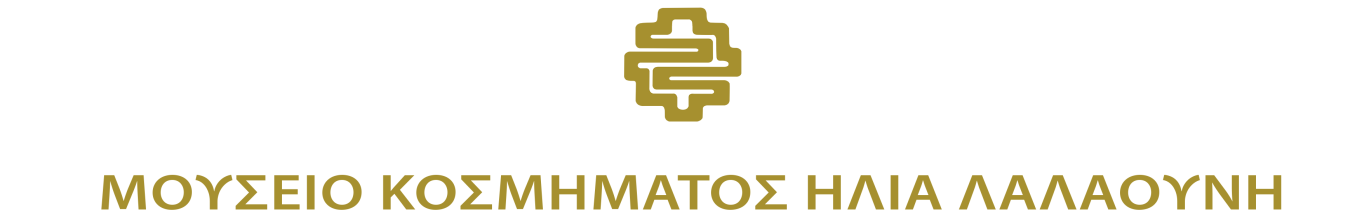 Στην έκθεση συμμετέχουν 64 δημιουργοί: 

31 καταξιωμένοι καλλιτέχνες, 5 εκπαιδεύτριες και 28 σπουδαστές ελληνικών δημοσίων σχολών αργυροχοΐας 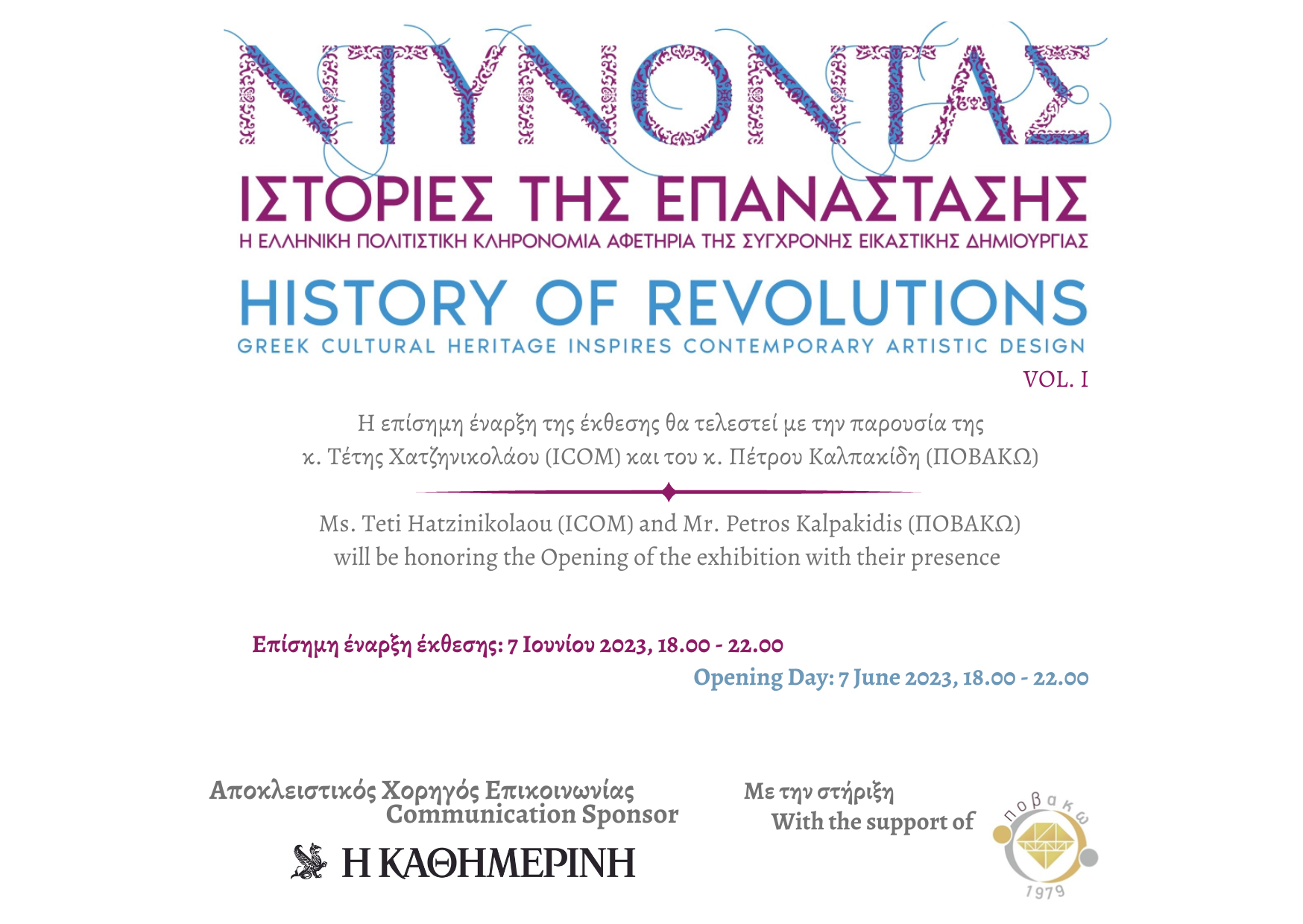 